Bezeichnung der Schuleggf. Zusatz, aus dem der besuchte Schulzweig zu erkennen istBeiblatt zum Zeugnis von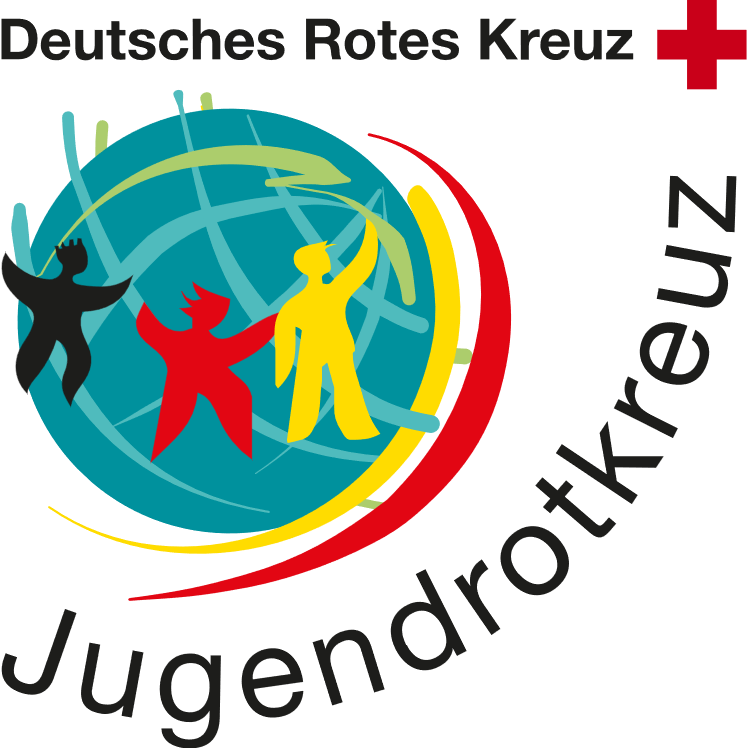 [Name einfügen]geboren am 							in Angaben über die ehrenamtliche Tätigkeit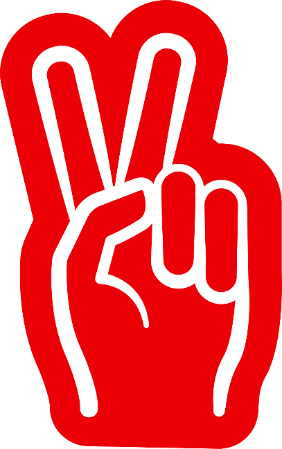 Ausgestellt von:GliederungJugendrotkreuzMusterstraße12345 Musterstadt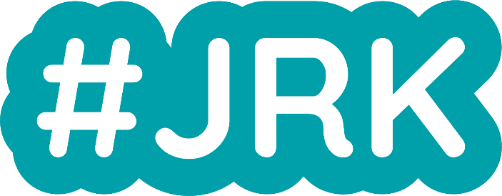 TelefonE-MailGgf. Website